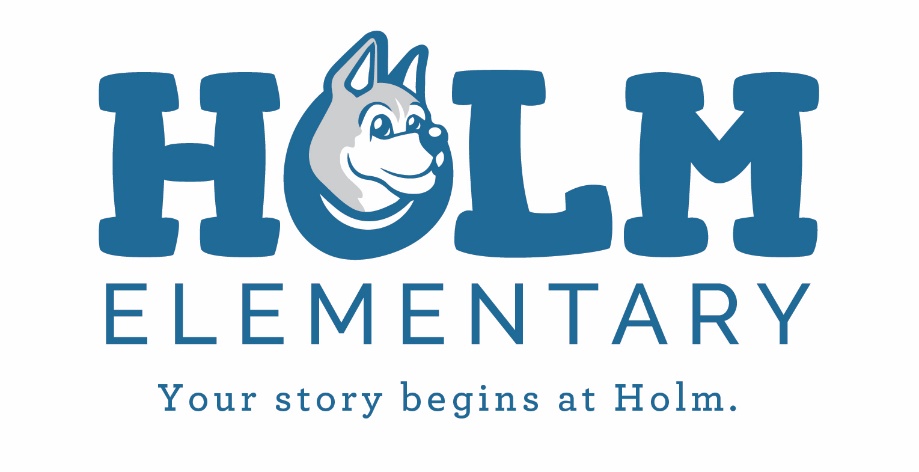 Spirit DayThe LAST Spirit Day of the school year will be held on Friday, May 25, 2018. We will be giving awards for and talking about Growth Mindset.The themes for the week will be:Monday- Mismatch Tuesday- 80’s, or Decade DayWednesday- Pajama dayThursday- Dress for Success dayFriday- Wear your Holm white and blue!The assembly times are listed below:2nd8:20-8:505th9-9:404th and MIS11-11:40ECE/K11:50-12:301st1:20-1:503rd2-2:45